بسمه تعالیقرارداد طراحی وب سایت( این قرار داد مطابق مواد 10 و 190 قانون مدنی جمهوری اسلامی ایران تهیه و تدوین شده و مفاد آن پس از امضا طرفین لازم الاجرا می باشد)طرفین قرارداد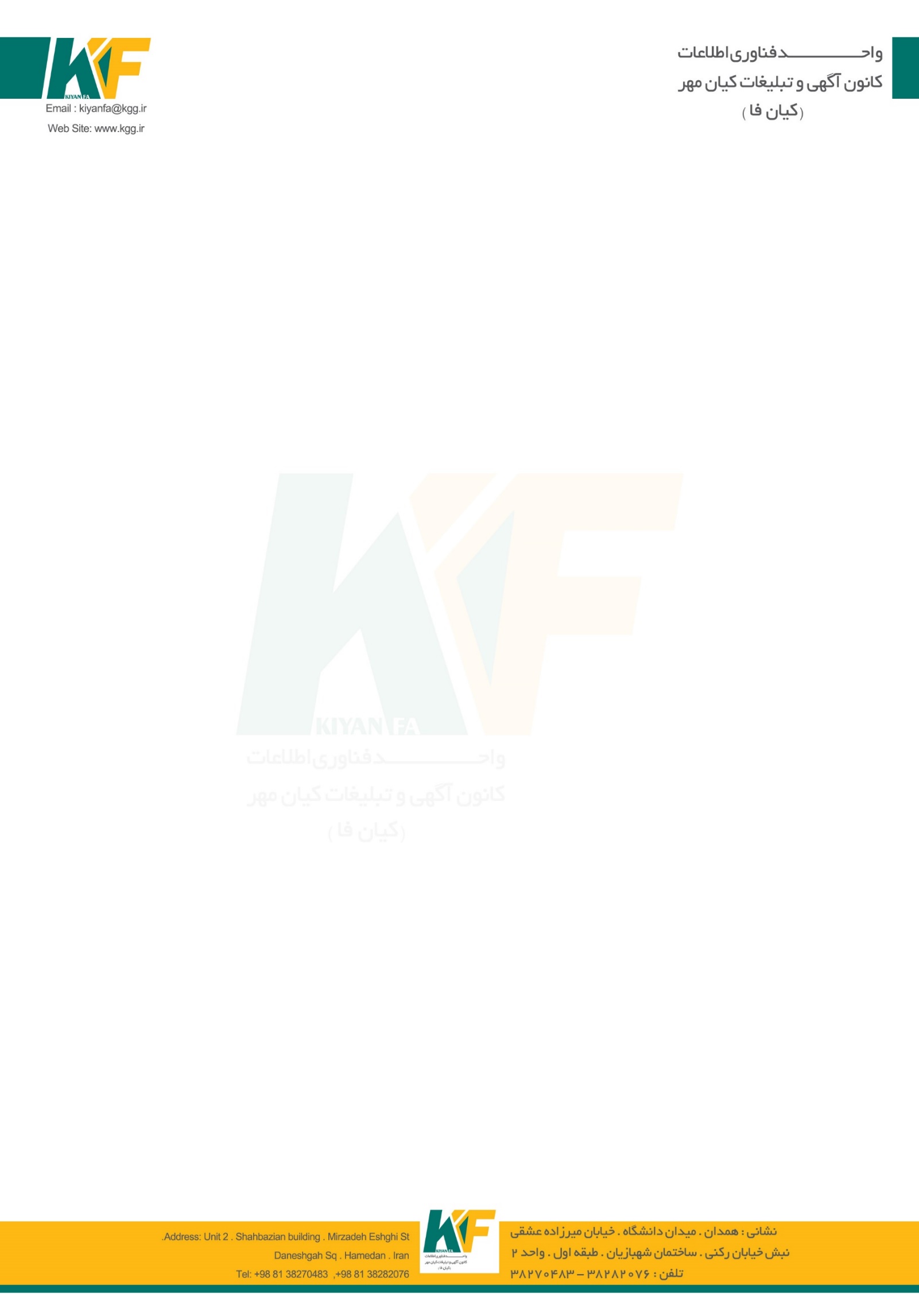 طرف اول قرارداد:                                                       که از تاریخ  01/08/1402  به اختصار در این قرارداد کارفرما نامیده ی شود.طرف دوم قرارداد: کانون کیانمهر   که از این پس به اختصار در این قرارداد طراح نامیده می شود .مشخصات نمایندگان طرفین مشخصات نماینده کارفرما نام و نام خانوادگی :                  نام پدر :                     کد ملی  :          سمت :                تلفن :                       موبایل :   آدرس :  مشخصات طراح:                              به نمایندگی                                  سمت:                                     به نشانی ذیل قرارداد .تبصره 1. نماینده ی معرفی شده از سمت کارفرما تام الاختیار می باشدو کلیه ی تأییدیه ها از طرف ایشان انجام می گردد.موضوع قرارداد  : طراحی وب سایت زین پس در این قرارداد موضوع قرارداد به عنوان پروژه نام برده خواهد شد.شرح پروژه  : طراحی با استفاده از سیستم مدیریت محتوای وردپرسنام های پیشنهادی برای دامنه سایت:  ذکر شده در پیوستآیا شما نیاز به ثبت هاست و دامنه دارید ؟ بله ، مشخصات هاست و دامنه ذکر شده در پیوستنوع رنگبندی مورد نظر : ذکر شده در پیوستآدرس نمونه سایت هایی که  کارفرما نسبت به مشابهت در طراحی به آن ها تمایل دارد: ذکر شده در پیوستتجزیه و تحلیل پروژه و معرفی آن : ذکر شده در پیوستنحوه پیاده سازی و توضیحات جزئیات آن : ذکر شده در پیوستتبصره 2. مکاتبات از طریق تلگرام و واتس آپ به شماره                                   می تواند به عنوان سند پیوستی تلقی گردد. تبصره 3. کارفرما می تواند علاوه بر موارد ذکر شده مطالب مورد نظر خود را در پیوست قرارداد که می بایست به امضای طرفین برسد ، ذکر نماید.پشتیبانی پروژه: طراح موظف است پروژه را طی دوره سالانه مورد پشتیبانی قرار دهد.شرایط پشتیبانی: طراح موظف است در قبال دریافت وجه سالیانه پروژه را مورد پشتیبانی فنی قرارداده و ایراد احتمالی و نقایص فنی آن را برطرف سازد.	مبلغ سالیانه پشتیبانی: کارفرما موظف است برای سال اول مبلغ                                   ریال و برای سال های بعد از آن بر اساس تورم حاکم بر شرایط اقتصادی کشور که از سوی  بانک مرکزی اعلام میگردد بر مبلغ پیشتیبانی اضافه نماید.در صورت بروز رسانی خارج از وجود نقص و ایراد در پروژه به عنوان نمونه جهت تغییر منوها و یا موارد دیگر هزینه جداگانه محاسبه می گردد.تبصره 4. هزینه تمدید هاست و دامنه مورد استفاده سایت، به طور سالیانه از سمت طراح محاسبه شده و کارفرما می بایست سالیانه به طراح پرداخت نماید.تبصره 5. هزینه تولید محتوا و seo سایت جداگانه محاسبه می شود .تبصره 6. پشتیبانی محتوایی و سئو شامل پشتیبانی فنی نمی شود.ثمن قراردادهزینه تمدید هاست ، دامنه ، طراحی و پشتیبانی              هزینه پشتیبانی پروژه برای سال اول  0 ریال هزینه دامنه پروژه برای سال اول 0ریال هزینه هاست پروژه برای سال  اول 0ریال هزینه  طراحی  ui  0ریال هزینه طراحی سایت  0ریال هزینه اضافه کردن زبا ن دوم  : -بر اساس موارد ذکر شده مبلغ کل قرارداد  0  ریال معادل  0  تومان بحروف: مدت قراردادمدت این قرارداد جهت ارائه ی طرح اولیه پس از دریافت اطلاعات و امضای پیوست قرارداد به مدت 30روز کاری می باشد.زمان بررسى و اظهارنظر و تأييد نمونه ی اوليه توسط  كارفرما حداكثر به مدت 10روز کاری می باشد.مدت زمان تحويل نهايى موضوع طراحی قرارداد پس از تایید توسط کارفرما حداكثر 10روز کاری می باشد.تبصره 7. شروع زمان بندى اجراى قرارداد منوط به پرداخت پيش پرداخت از سوى كارفرما به طراح و نيز تحويل اطلاعات و مدارك مورد نياز جهت اجراى موضوع قرارداد می باشد. شرایط پرداخت%70 از مبلغ کل قرارداد در تاریخ عقد قرارداد نقداً به عنوان پیش پرداخت به طراح پرداخت می گردد.%20 از مبلغ کل قرارداد پس از تحویل طراحی اولیه و تأیید اولیه طرح به طراح پرداخت می گردد.%10 باقی مانده از مبلغ کل قرارداد پس از تأیید نهایی طرح به طراح پرداخت می گردد.تبصره 8. هر گونه دریافت و یا پرداخت وجه مربوط به این قرارداد در قبال اخذ رسید و یا قبوض بانکی بوده و مبنای تسویه نیز رســیدهای پیوست و مبالغ مندرج در قرارداد می باشد.تبصره 9. کلیه وجوه پرداختی به حساب ادارات و ارگانهای دولتی و یا خصوصی به عهده کارفرما می باشد و درصورت پرداخت توسط طراح به مبلغ قرارداد اضافه شده و توسط کارفرما باید به طراح پرداخت گردد .         مراحل اجرای موضوع قراردادمرحله ی اول پس از عقد قرارداد : پرداخت مبلغ پیش پرداخت بر اساس شرایط ذکر شده در بند 8 ( شرایط پرداخت).مرحله ی دوم : دریافت اطلاعات اولیه، نظرات و پیشنهادات مد نظر کارفرما در خصوص موضوع قرارداد. ( بدیهی است تا زمان ارائه مطالب اولیه و پیوست از سوی کارفرما و دریافت رسیدآن از طراح  زمانبندی شروع پروژه آغاز نمی گردد)	مرحله ی سوم : طراحی اولیه ی موضوع طراحی قرارداد توسط طراح و ارائه به کارفرما. مرحله ی چهارم : تأیید  طرح اولیه ی ارائه شده و یا اعمال نظر کارفرما در خصوص پروژه . مرحله ی پنجم : اعمال تغییرات احتمالی کارفرما بر روی طرح اولیه ی ارائه شده توسط طراح و تأیید نهایی طراحی اولیه توسط کارفرما. مرحله ششم: پرداخت مرحله ی دوم مبلغ  قرارداد بر اساس شرایط مندرج در بند 8( شرایط پرداخت) به طراح.مرحله هفتم: تکمیل و ارائه ی نهایی موضوع قرارداد توسط طراح.مرحله هشتم: پرداخت مرحله ی سوم مبلغ قرارداد بر اساس شرایط مندرج در بند 8 ( شرایط پرداخت) به طراح.تعهدات طرفینتعهدات طراحکلیه اطلاعاتی که توسط کارفرما در اختیار طراح قرار می گیرد از سوی طراح محرمانه تلقی می گردد و طراح موظف به حفظ و نگهداری اطلاعات داده شده بوده و حق در اختیار دادن این اطلاعات را به سایر ندارد.طراح متعهد می شود کلیه خدمات ذکر شده در موضوع قرارداد را پس از تسویه کامل قرارداد، به کارفرما ارائه دهد.طراح متعهد می شود در صورت عدم تحویل طرح نهایی در زمان محاسبه شده، روزانه مبلغ                           به عنوان خسارت تأخیر به کارفرما پرداخت نمایددر صورت نیاز به جلسه آموزشی پنل مدیریت ، طراح موظف به ارائه آموزش از راه دور ( بر بستر اینترنت) جهت بهره برداری از موضوع قرارداد می باشد.طراح هیچ گونه مسئولیتی در قبال در اختیار قرار گرفتن اطلاعات امنیتی سایت به افراد غیر به هر نحوی از سوی کارفرما را ندارد.طراح موظف است در صورت درخواست کارفرما مبنی بر در اختیار قراردادن اطلاعات سایت از جمله نام های کاربری و پسورد هاست،سیستم مدیریت سایت و حساب کاربری انتقال دامنه ظرف مدت یک هفته موارد ذکر شده در بالا را برای بهره برداری بعدی در اختیار کافرما قرار دهد.                         تبصره 10. بدیهی است پس از انتقال اطلاعات مسئولیت کلیه امور سایت بر عهده کارفرما می باشدتعهدات کارفرما پرداخت کلیه کسورات قانونی مبلغ قرارداد ( منجمله مالیات و تامین اجتماعی ) بر عهده کارفرما می باشد و مبلغ قرارداد به صورت خالص به طراح پرداخت می گردد.کارفرما متعهد می شود در صورت عدم رعایت شرایط پرداخت در زمان مقرر، روزانه مبلغ                           به عنوان خسارت تأخیر به طراح پرداخت نمایدکارفرما متعهد می شود پس از تأیید طرح در هر یک از مراحل، هرگونه درخواست تغییر که منجر به طراحی مجدد و یا تغییرات در بخشی از طرح شود، هزینه آن را طبق تعرفه روز مندرج در وب سایت رسمی طراح و یا برآورد طراح پرداخت نماید .در صورتی که نماینده کارفرما تغییر یابد ، کارفرما می بایست به صورت کتبی این مورد را اعلام نماید. همچنین در صورت متفاوت بودن درخواست نماینده جدید با نماینده قبلی ، کارفرما می بایست هزینه تعیین شده از سوی طراح جهت انجام تغییرات درخواستی نماینده جدید را بپردازد.طراح هیچ گونه مسئولیتی در قبال در اختیار قرار گرفتن اطلاعات امنیتی سایت به افراد غیر به هر نحوی از سوی کارفرما را ندارد.کارفرما موظف است مدارک و مجوز های لازم مبنی بر قانونی بودن کسب و کار خود را در زمان عقد قرارداد به طراح تحویل نماید ،بدیهی است در صورت عدم ارائه مدارک معتبر، مسئولیت کلیه جوانب امور بر عهده کارفرما می باشد.             تبصره11 . کارفرما موظف است در خواست خود مبنی بر انتقال اطلاعات را به صورت کتبی به طراح اعلام نماید.حل اختلافدرصورت بروز اختلاف  فی ما بین طرفین قرارداد، در صورتی که توافقی در مذاکرات حاصل نشد و یا داور صالح و عادل که مورد توافق دو طرف بوده در حل اختلاف ناتوان بود، اختلاف از طریق مراجع ذیصلاح مورد بررسی قرار می گیرد. فسخ قراردادقرارداد از نوع لازم الاجرا تلقی شده و تنها در صورت وقوع شرایط فسخ اشاره شده در متن قرارداد و یا توافق طرفین قابل فسخ می باشد.فورس ماژور در صورت بروز هر گونه اشکال به علت وجود فورس ماژور ( از قبیل سیل، زلزله، جنگ، اعتصاب و غیره) طبق قوانین حاکم بر جامعه عمل خواهد شد.سایر شرایط و توضیحات ضمن قرارداداین قرار داد مطابق مواد 10 و 190 قانون مدنی در دو نسخه و سه صفحه و 15 ماده و 11 تبصره تنظیم شده و بعد از مطالعه و تفهیم  طرفین در شرایط روحی و جسمی سالم به امضا طرفین رسید و طرفین توافق نمودند پس از امضا حق هرگونه اعتراض به شرایط قرارداد را از خود سلب نمایند.  این قرارداد در15بند و دو نسخه در تاریخ                   به تأیید و امضای نمایندگان کارفرما و طراح رسید .** امید است این قرارداد برای طرفین سبب خیر و برکت گردد **                                                                                                   مهر و امضاء کارفرما                                                                        مهر و امضاء طراحنام پروژه طراحی وب سایت  طراحی وب سایت  طراحی وب سایت  طراحی وب سایت  طراحی وب سایت نوع پروژهشماره قرداداد شماره پیوست  مرتبط